	Tauranga Rotary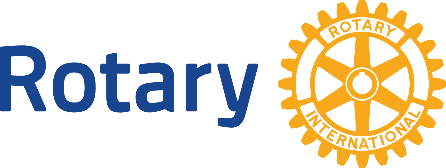 Making A Difference In Our WorldAGREEMENTTHIS AGREEMENT is made this		day of			_____2	___-at							BETWEEN: THE ROTARY CLUB OF Tauranga. of the first partAND: HIRER’S NAME									OF: INSERT HIRER’S ADDRESS									of the other part.NOW IT IS HEREBY AGREED as follows:-The owner shall let and the hirer shall take on hire the electric powered scooter more particularly described as a (hereinafter called “the scooter”) from the date hereof until such time as the scooter is no longer required by the hirer, at a rental of $l.00 (one dollar) per year (if demanded).2.	The hirer, during the hire period shall not sell or offer for sale, assign, mortgage or pledge, underlet, lend, part with possession or otherwise deal with the scooter.
3.	The hirer shall use the scooter with reasonable care and shall, at the hirers  	own cost keep the scooter in good and substantial repair and condition,	reasonable wear and tear excepted. You will operate the scooter in	accordance with the guide lines as set down in the LTNZ publication as	supplied to you.          4. The owner shall be entitled to inspect the scooter from time to time upon
               giving reasonable notice to the hirer and to require the hirer to undertake
               any repairs or maintenance which may be required or to retake possession
               of the scooter if it is obvious that the scooter is no longer required by the hirer.AS WITNESS the execution hereof by the parties hereto on the date first herein appearing.SIGNED on behalf of the ROTARY CLUB OF TAURANGA.The President PRINT NAME				SIGN				andThe Secretary PRINT NAME				SIGN				in the presence ofWitness 	PRINT NAME				SIGN				SIGNED by the HIRERThe Hirer	PRINT NAME				SIGN				in the presence of:				Witness	 PRINT NAME				SIGN				